[YOUR LOCAL AUTHORITY] help schools and young people increase community energy efficiency in the run-up to COP26The Energy Saving Trust Foundation, and the Pod are calling for school communities to get energy efficient with the annual Switch Off Fortnight campaign, 8-21 November 2021.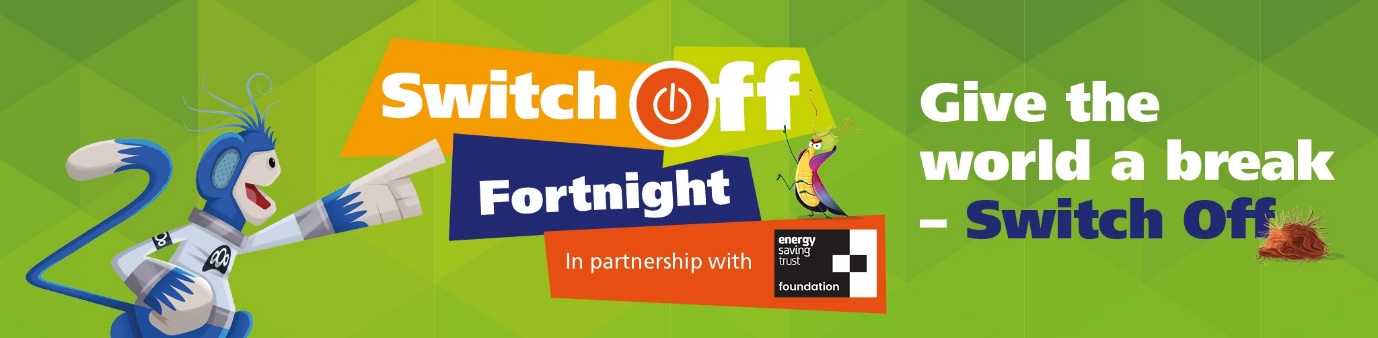 The Energy Saving Trust Foundation, the charitable arm of the Energy Saving Trust has formed a partnership with the Pod, to use education and positive community engagement to promote energy efficiency and address the climate emergency. Under the new partnership, the Energy Saving Trust Foundation will support the Pod’s flagship annual energy campaign began in 2008.Both expert organisations will provide free practical support, resources, and information for schools on how young people can reduce their everyday energy use and have a positive impact on addressing the climate emergency by taking action in school and at home. Over 600 schools have already signed up to take part so far in 2021.  Don’t miss out. Sign up to the campaign now! 

[SCHOOL BULLETIN ENDS]